Hello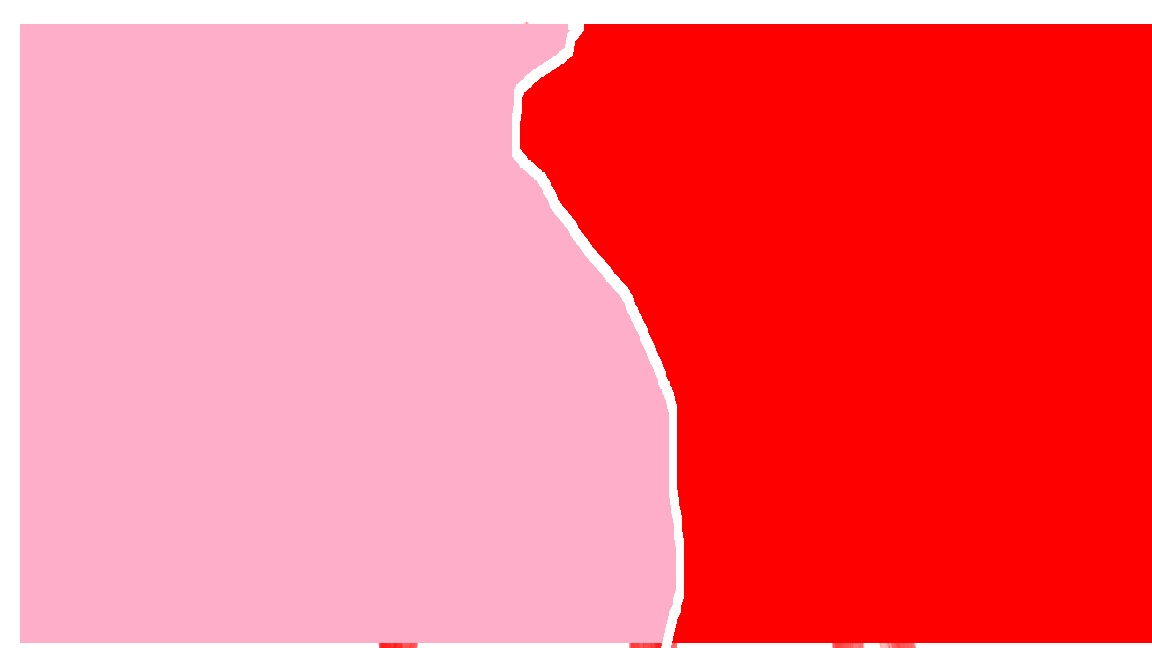 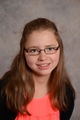 My name is SophieMy birthday is on 4th January I come from Celle My hobby is trampolining , cooking and bowlingMy family members: My parents and MY SISTER ANNA